Bulletin d’inscription 16e Rendez-vous Conte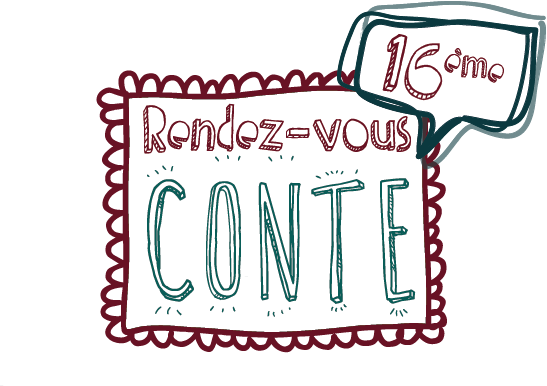 A renvoyer avant le 11/01/2022 par mail à reservation@conte.be ou à Chiny, Cité des Contes asbl – Rue de Lorrène, 3 – 6810 CHINYATTENTION, vu les restrictions COVID nous privilégierons uniquement les programmateurs et de préférence les bulles pour permettre à un maximum de professionnels d’assister à cette journée.Mr/Mme/mlle :      Mr/Mme/mlle :      Association programmatrice :      Adresse :      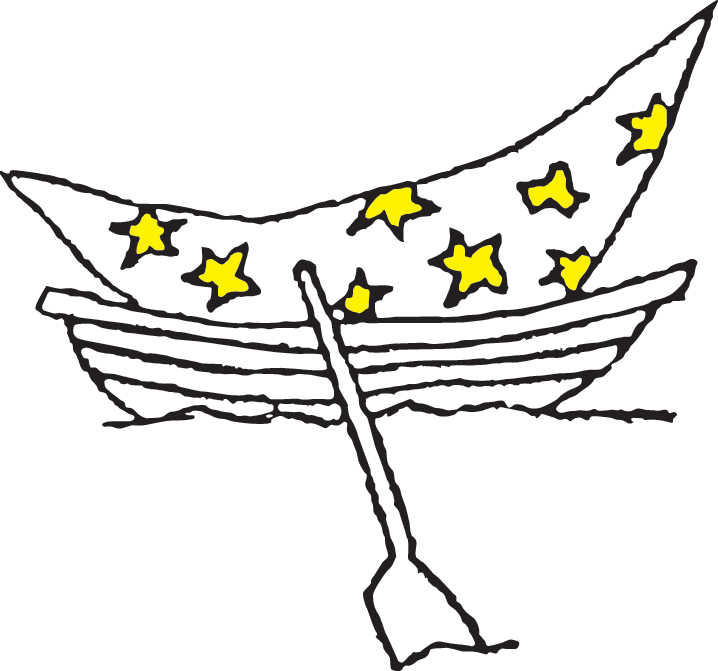 Tél :      Mail :      Nombre de participants :   1    2 Participera à la journée professionnelle « Rendez-vous Conte » le vendredi 14 janvier 2022Pour un montant de 30€ par personneRepas (offert) : 				Végétarien :				Sans gluten   Midi					   Oui				   Oui						   Non				   NonSignature :